
Voici quelques outils pour réfléchir, partager et répondre aux questions du Synode. Certains de ces outils conviennent particulièrement aux enfants, aux jeunes et aux personnes qui préfèrent des approches simples et faciles à comprendre.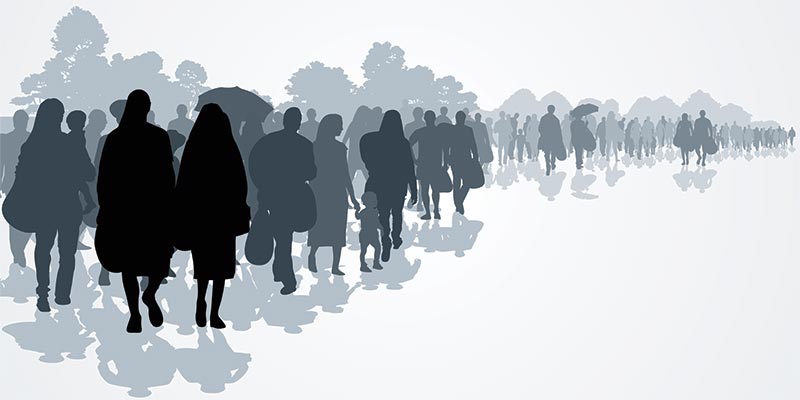 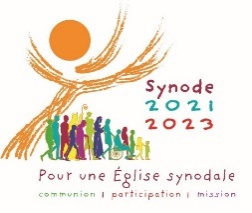 